  City of Osakis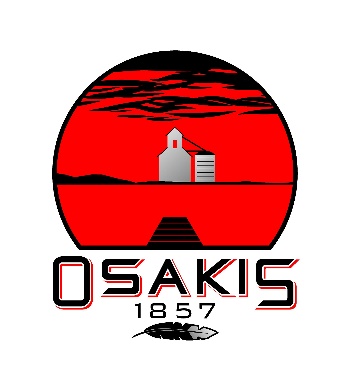 14 Nokomis Street EastPO Box 486Osakis, Minnesota 56360Phone #320-859-2150Fax #320-859-3978E-mail - cityhall@cityofosakis.comCITIZEN COMPLAINT FORMDate: __________________________Refer Complaint to: (Please Check): 		______ Osakis Police Department______ Osakis City Hall______ Public Works______ Liquor StoreName of whom Complaint is about: _______________________________________________________Complaint Location or Address: __________________________________________________________Print Name of whom submitted the form: __________________________________________________Signature of whom submitted the form: ____________________________________________________Phone Number of whom submitted the form: ______________________________________________Public Nuisances/Violations Reported   (PLEASE Check all Applicable Boxes) Animal Complaints                       Inoperable Vehicles       Grass and Weeds       Building Maintenance/Appearance Nuisance Parking and Storage                 Trees/Brush               General Complaints (Other)             Snow ComplaintsNature of Complaint: _____________________________________________________________________________________________________________________________________________________________________________________________________________________________________________________________________Do you wish to have a follow up call? ________ The identities of individuals who register complaints with government entities concerning violations of local/state ordinances will be kept confidential as permitted by law.